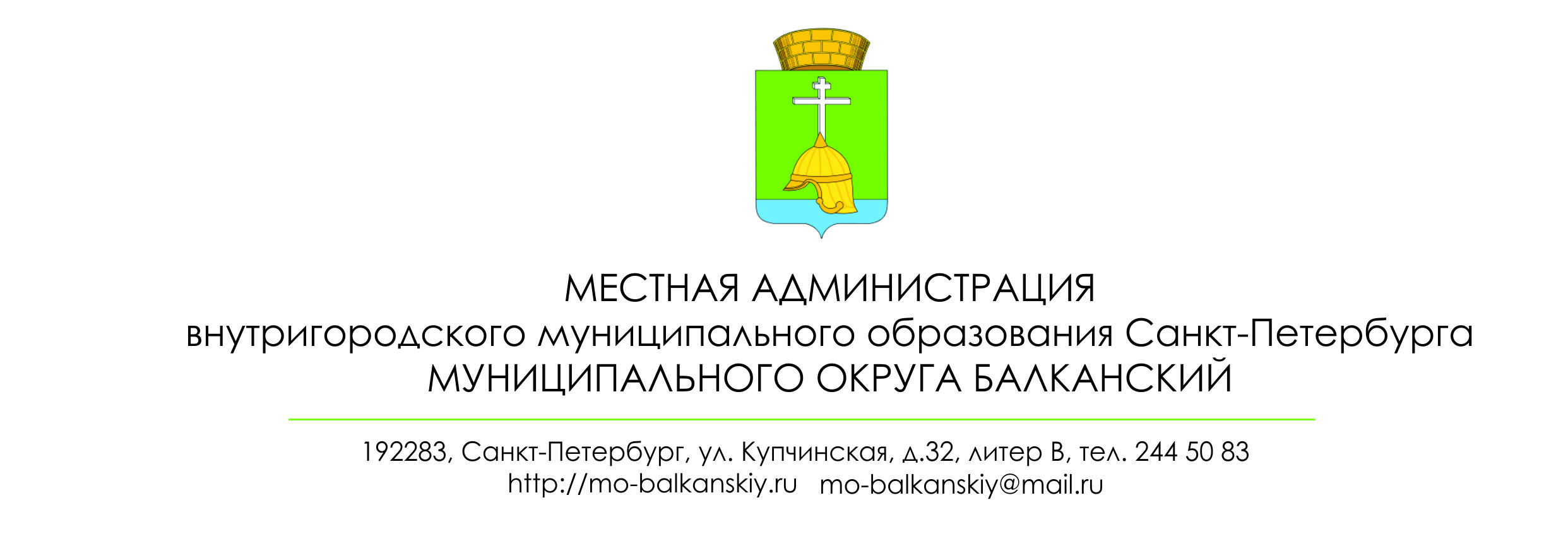 ПОСТАНОВЛЕНИЕ15 февраля  2021 года                                                                                                            №14  О внесении изменений в постановление местной администрации внутригородского муниципального образования Санкт-Петербургамуниципального округа Балканский  № 67 от 28.11.2012 «Об утверждении Административного регламента местной администрации  внутригородского муниципального образования Санкт-Петербургамуниципального округа Балканский  по предоставлению органом местного самоуправления внутригородского муниципального образования Санкт-Петербурга, осуществляющим отдельные государственные полномочия Санкт-Петербурга государственной услуги  по назначению и выплате денежных средств на содержание детей, находящихся под опекой или попечительством, и денежных средств на содержание детей в приемных семьях»В целях исключения коррупциогенных факторов, местная администрацияПОСТАНОВЛЯЕТ:1.Внести в Административный регламент местной администрации внутригородского                                        муниципального образования Санкт-Петербурга муниципального округа Балканский  
по предоставлению органом местного самоуправления внутригородского муниципального образования Санкт-Петербурга, осуществляющим отдельные государственные полномочия Санкт-Петербурга государственной услуги  по назначению и выплате денежных средств на содержание детей, находящихся под опекой или попечительством, и денежных средств на содержание детей в приемных семьях, утвержденный постановлением местной администрации № 67 от 28.11.2012 следующие изменения:1.1. Подпункты 4.4, 4.5  Административного регламента – исключить.2.Настоящее постановление вступает в силу с момента его официального опубликования 
в муниципальной газете «Купчинские просторы». 3.Контроль за исполнением настоящего постановления оставляю за собой.Глава местной администрации                                                                 	     М.А.Агеева